CIAO A TUTTI. COME STATE?PRONTI PER UN’ALTRA SETTIMANA DI LAVORO?IN QUESTI GIORNI LAVOREREMO SUI VERBI E SU QUALCHE LETTURA ADATTA A QUESTO MOMENTO COSI’ PARTICOLARE…BUON LAVORO!LUNEDI’ 16 MARZOhttps://youtu.be/4uMPUV5txDAhttps://youtu.be/_n-LiNkwvDEhttps://youtu.be/G-0Q_5YcaOMSTUDIA A MEMORIATEMPO PRESENTE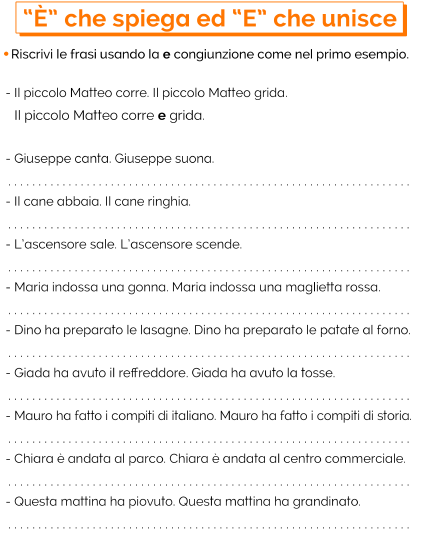 MARTEDI’ 17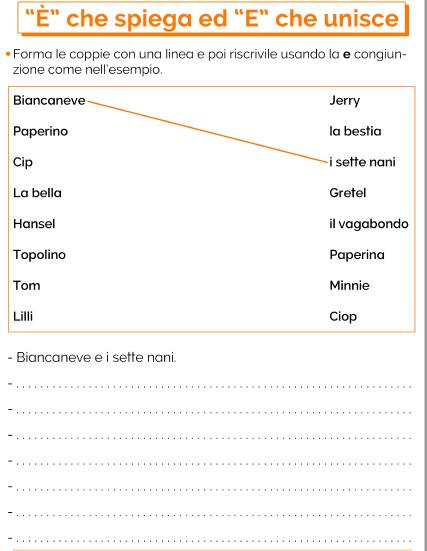 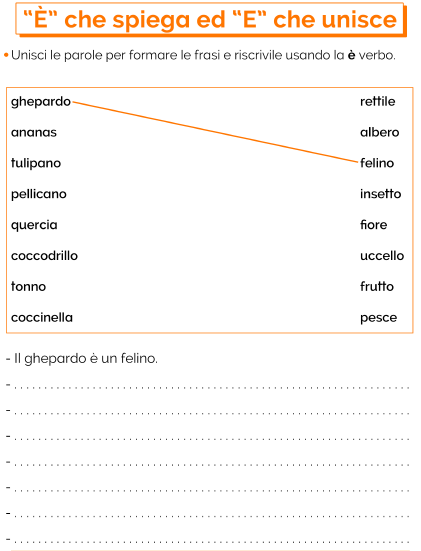 MERCOLEDI’ 18RIPASSA ACCENTI E APOSTROFI POI SVOLGI SCHEDEhttps://eliza.zanichelli.it/eliza/Zingarelli/#/allenamento/758/1http://www.culturaitaliana.it/e-learning/esercizi/level1/07.asp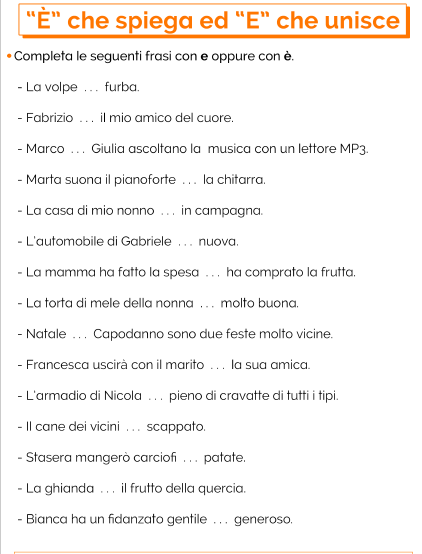 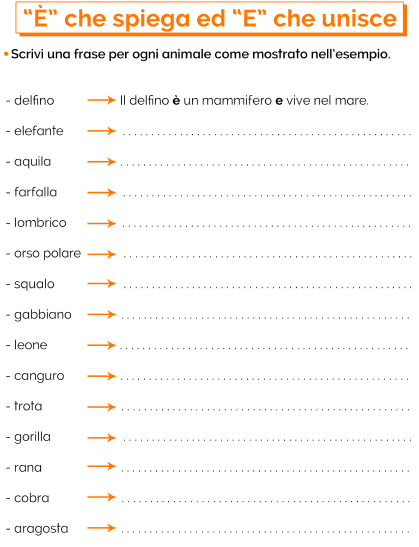 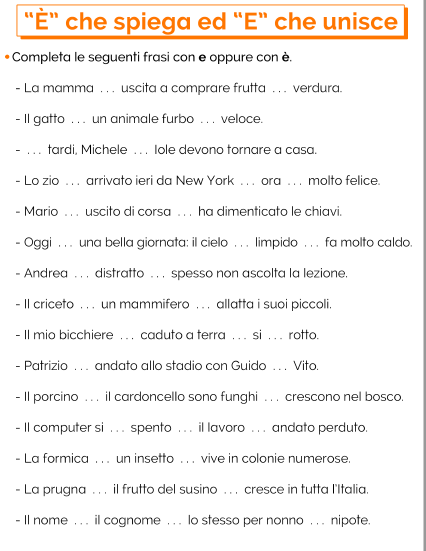 GIOVEDI’ 19I TEMPI SEMPLICI DEI VERBIGUARDA QUESTI VIDEO DI INTRODUZIONE AL VERBO CLASSE 3: https://youtu.be/3Psl2VNKLDAhttps://youtu.be/zXhE4MjrkKEhttps://youtu.be/ZKPrAmjrD54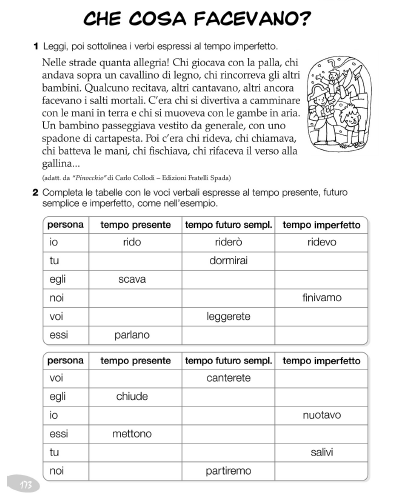 VENERDI’ 20Roberto Piumini è considerato il più autorevole scrittore per ragazzi in Italia, l'erede di Gianni Rodari. Non c'è antologia per la primaria che non riporti le sue filastrocche e i suoi racconti. Il 14 marzo compie 73 anni. A lui si è rivolto la struttura sanitaria Humanitas San Pio x di Milano,  per chiedergli di parlare di coronavirus ai bambini, in modo rigoroso, ma senza ansia e paura, attraverso le rime. Ecco la sua filastrocca:Che cos’ è che in aria vola?C’ è qualcosa che non so?Come mai non si va a scuola?Ora ne parliamo un po’ .Virus porta la corona,ma di certo non è un re,e nemmeno una persona:ma allora, che cos’ è?È un tipaccio piccolino,così piccolo che proprio,per vederlo da vicino,devi avere il microscopio.È un tipetto velenoso,che mai fermo se ne sta:invadente e dispettoso,vuol andarsene qua e là.È invisibile e leggeroe, pericolosamente,microscopico guerriero,vuole entrare nella gente.Ma la gente siamo noi,io, te, e tutte le persone:ma io posso, e anche tu puoi,lasciar fuori quel briccone.Se ti scappa uno starnuto,starnutisci nel tuo braccio:stoppa il volo di quel bruto:tu lo fai, e anch’ io lo faccio.Quando esci, appena torni,va’ a lavare le tue mani:ogni volta, tutti i giorni,non solo oggi, anche domani.Lava con acqua e sapone,lava a lungo, e con cura,e così, se c’ è, il birboneva giù con la sciacquatura.Non toccare, con le dita,la tua bocca, il naso, gli occhi:non che sia cosa proibita,però è meglio che non tocchi.Quando incontri della gente,rimanete un po’ lontani:si può stare allegramentesenza stringersi le mani.Baci e abbracci? Non li dare:finché è in giro quel tipaccio,è prudente rimandareogni bacio e ogni abbraccio.C’ è qualcuno mascherato,ma non è per Carnevale,e non è un bandito armatoche ti vuol fare del male.È una maschera gentileper filtrare il suo respiro:perché quel tipaccio vilese ne vada meno in giro.E fin quando quel tipacciose ne va, dannoso, in giro,caro amico, sai che faccio?io in casa mi ritiro.È un’ idea straordinaria,dato che è chiusa la scuola,fino a che, fuori, nell’ aria,quel tipaccio gira e vola.E gli amici, e i parenti?Anche in casa, stando fermo,tu li vedi e li senti:state insieme sullo schermo.Chi si vuole bene, puòmantenere una distanza:baci e abbracci adesso no,ma parole in abbondanza.Le parole sono doni,sono semi da mandare,perché sono semi buoni,a chi noi vogliamo amare.Io, tu, e tutta la gente,con prudenza e attenzione,batteremo certamentel’ antipatico birbone.E magari, quando avremosuperato questa prova,tutti insieme impareremouna vita saggia e nuova.
 Roberto PiuminiIO SONOTU SEIEGLI E’NOI SIAMOVOI SIETEESSI SONO